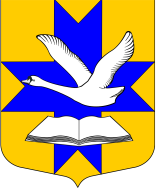 Совет депутатов муниципального образованияБольшеколпанское  сельское   поселениеГатчинского муниципального районаЛенинградской  областитретьего СОЗЫВаРЕШЕНИЕ« 29 » сентября 2017 г.                                                                                         № 41О назначении и проведении публичных слушанийВ соответствии с Законом Российской Федерации от 06.10.2003№ 131-ФЗ «Об общих принципах организации местного самоуправления в Российской Федерации», Положением об организации и проведении публичных слушаний в муниципальном образовании Большеколпанское сельское поселение Гатчинского муниципального  района Ленинградской области, утвержденным решением Совета депутатов от 21 февраля 2013  года № 09, руководствуясь Уставом муниципального образования  Большеколпанское сельское поселение Гатчинского муниципального  района Ленинградской области, Совет депутатов МО Большеколпанское сельское поселение:РЕШИЛ:1. Назначить публичные слушания по вопросу рассмотрения проекта «Программа комплексного развития коммунальной инфраструктуры в муниципальном образовании Большеколпанское сельское поселение Гатчинского муниципального района Ленинградской области» (далее – проект Программы) (Приложение 1 к настоящему решению).2. Провести публичные слушания по проекту «Программа комплексного развития коммунальной инфраструктуры в муниципальном образовании Большеколпанское сельское поселение Гатчинского муниципального района Ленинградской области».3. Назначить дату и время проведения публичных слушаний: 03 ноября 2017 года на 18 час. 00 мин.4.Предполагаемый состав участников: местные жители, депутаты Совета депутатов  муниципального образования, работники администрации Большеколпанского сельского поселения. 5.Ознакомиться с проектом «Программа комплексного развития коммунальной инфраструктуры в муниципальном образовании Большеколпанское сельское поселение Гатчинского муниципального района Ленинградской области», предполагаемым к рассмотрению на публичных слушаниях, можно в каб.№3, администрации Большеколпанского сельского поселения в д.Большие Колпаны, ул.30 лет Победы, д.1а, с понедельника по пятницу с 9.00 до 17.00 час., обеденный перерыв с 13.00 до 14.00 час., а также ознакомиться на официальном сайте поселения.6.Место проведения публичных слушаний – помещение МКУК «Большеколпанский центр культуры, спорта и молодежной политики» по адресу: Ленинградская область, Гатчинский район, д.Большие Колпаны, ул.Садовая, д.8.7.Проведение мероприятий по организации и проведению публичных слушаний возложить на оргкомитет в составе:Шалаев С.А., заместитель главы администрации Большеколпанского сельского поселения – председатель оргкомитета;Хребтенко Е.А. – ведущий специалист по ЖКХ и благоустройству администрации Большеколпанского сельского поселения;Котельникова В.В. – ведущий специалист-юрист администрации Большеколпанского сельского поселения.8.Заседание оргкомитета назначить на 02 ноября 2017 года на 17 час. 30 мин. в   помещении  администрации Большеколпанского сельского поселения.9.Специалисту по коммуникациям администрации Большеколпанского сельского поселения – Лепп М.С.  обеспечить публикацию в средствах массовой информации о дате, времени и месте проведения публичных слушаний, представления предложений и рекомендаций по предмету публичных слушаний, заключения о результатах публичных слушаний.10.Контроль за исполнением настоящего Решения возложить на главу администрации Большеколпанского сельского поселения М.В. Бычинину.11.Данное Решение подлежит опубликованию и размещению на официальном сайте поселения.         Глава МО          Большеколпанское сельское поселение                                                 О.В. Лиманкин